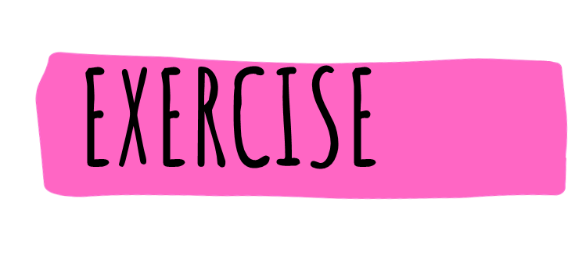 Discuss with your students some concepts about waste and laws for waste managementDivide the class into groups of 3-4 studentsAsk your students to undertake an internet-based research on different types of laws and legislations linked to waste (give a week)Assign to different groups different aspects so to have a discussion in class on another dayLaws about categories of wasteLaws about collection of wasteLaws about disposing of waste – how and whereLaws about behaviours (dog fouling; littering; fly-tipping and illegal waste dumping)Write an article or prepare a presentation about your findingsAsk the groups to prepare a presentation or to write an article, just like a real reporter, about their findings.Each group will present each week in front of the classroom informing the rest of the groups about their research and the key points of their workThey will also propose solutions to the issue The rest of the classroom is invited to an open discussion about the topic presented Why not submitting your article to the YRE Competition?https://www.eco-schoolsni.org/cgi-bin/generic?instanceID=46